Министерство образования и науки РФМинистерство энергетики РФМинистерство сельского хозяйства РФТомский государственный педагогический университет Тверской государственный технический университетВосточно-Европейский институт торфяного дела (ИНСТОРФ)Институт лесоведения РАНУниверситет Грайфсвальда (Германия)Wetlands International (Нидерланды) X Всероссийская с международным участием 
школа молодых ученых «Болота и биосфера» 17-21 сентября 2018 годак 120-летию со дня рождения ведущего специалиста 
в области химии торфа Сергея Саввича Драгунова (1898-1994 гг.)УВАЖАЕМЫЕ КОЛЛЕГИ!Приглашаем Вас принять участие в Х Всероссийской с международным участием школе молодых ученых «Болота и биосфера», которая будет проходить в г. Твери на базе Тверского государственного технического университета одновременно с конференцией «Проблемы использования торфяных болот и перспективы развития торфяного дела в РФ», сведения о которой  приведены на сайте Восточно-Европейского института торфяного дела www.instorf.ru.ТЕМАТИКА ШКОЛЫФункционирование болотных экосистем  и их биогеохимические циклы. Химические, физические и биологические характеристики торфаМелиорация торфяных болотЭкология и рациональное природопользование болотК работе Школы будут привлечены ведущие специалисты в области торфяного дела из Москвы, Санкт-Петербурга, Томска, Владимира, Твери, стран ближнего и дальнего зарубежья. На Школе будут организованы фотовыставка и фильмы о болотных ландшафтах Западной Сибири и Горного Алтая, выставка-продажа литературы. Участникам Школы будут вручены сертификаты и премии за лучшие доклады. Запланированы экскурсии в музей торфяного дела, по г.Твери, на торфяное месторождение, посещение завода торфяного оборудования «Гринмаш» и другие мероприятия.ПРОГРАММНЫЙ КОМИТЕТДиректор Департамента угольной и торфяной промышленности С.В. Мочальников 
(Минэнерго России);Академик РАН, Директор Департамента растениеводства, механизации, химизации и защиты растений П.А. Чекмарев (Минсельхоз России);Доктор с.-х. наук Ф.Р. Зайдельман (Московский государственный университет им. М.В. Ломоносова, Москва);Доктор биол. наук А.А. Сирин (Институт лесоведения РАН, Москва);Координатор проекта «Восстановление торфяных болот России» Т.Ю. Минаева (Центр по сохранению и восстановлению болотных экосистем, Москва);Prof. Hans Joosten (Институт ботаники и ландшафтной экологии университета Грайсфальда, Германия);Доктор биол. наук С.М. Лукин (Всероссийский научно-исследовательский институт органических удобрений и торфа, г. Владимир);Докт. техн. наук Б.Ф. Зюзин (Тверской государственный технический университет, 
г. Тверь);Докт. техн. наук О.С. Мисников (Тверской государственный технический университет, г. Тверь);Докт. географ. наук В.В. Панов (Тверской государственный технический университет, г. Тверь);Докт. техн. наук А.В. Михайлов (Санкт-Петербургский горный университет, г. Санкт-Петербург);Докт. биол. наук Г.Ю. Рабинович (Всероссийский научно-исследовательский институт мелиорированных земель, п. Эммаус).Prof. L.W. Szajdak.  (Institute for Agricultural and Forest Environment,   of Sciences; )РУКОВОДИТЕЛЬ ШКОЛЫЛидия Ивановна Инишева – профессор, член-корреспондент РАНСЕКРЕТАРИАТПухова Ольга Владимировна, Купорова Александра Владимировна, Черткова Елена Юрьевна 
(Тверской государственный технический университет),Порохина Екатерина Владимировна, Дырин Владимир Алексеевич 
(Томский государственный педагогический университет)КОНТАКТЫАдрес: . Тверь, наб. Афанасия Никитина, 22, ФГБОУ ВО «Тверской государственный технический университет».Тел./ факс: 8(4822) 52-62-92, е-mail: owpuhova@mail.ruТел. 8(4822) 78-93-79 – Мисников Олег Степанович, декан ФПИЭ ТвГТУ;78-93-91 – Панов Владимир Владимирович, зав. кафедрой ГПТС ТвГТУ; 78-93-79 – Пухова Ольга Владимировна, доцент кафедры ГТП ТвГТУ;Тел./факс 8(3822) 52-00-99, +79131189605 – Порохина Екатерина Владимировна, доц. каф. биологии растений и биохимии, Томск+7913 8061006 – Инишева Лидия Ивановна, ТомскE-mail: agroecol@yandex.ru, bolbio@yandex.ru –только для статей. Программа Школы будет сформирована после получения оргкомитетом материалов докладов участников.Подробная информация о Школе размещена на сайте:(http://ltorf.tspu.ru/school.html)ОСНОВНЫЕ ДАТЫДо 1 июня . – срок предоставления заявки и статьи для публикации. Заявку в виде прикрепленного файла, названного по фамилии первого автора, направлять по двум электронным адресам: owpuhova@mail.ru, agroecol@yandex.ru. В теме письма указать «Заявка на Школу». Материалы для публикации направлять по адресу: bolbio@yandex.ru, с пометкой  «Материалы на Школу». тел. 8(3822) 52-00-99, +7(913)118-96-05.15 июля . – 2-ое информационное сообщение с программой Школы.Издание сборников материалов планируется к началу работы Школы. Сборники будут постатейно размещены в Научной электронной библиотеке: elibrary.ruЯзыки мероприятия: русский, английский; форма участия: очная и  заочнаяОРГАНИЗАЦИОННЫЙ ВЗНОС                  Организационного взноса за участие в Школе не планируется.ПРОЖИВАНИЕПроживание участников планируется в гостиницах г.Тверь «Октябрьская» и «Центральная». Просим забронировать места в гостиницах заблаговременно 
(сайты гостиниц http://oktoberhotel.ru и http://centraltver.ru).ОФОРМЛЕНИЕ ЗАЯВКИТРЕБОВАНИЯ К ОФОРМЛЕНИЮ МАТЕРИАЛОВ Текст статьи объемом до 6 страниц представляется в формате Microsoft Word 2003 или 2007 формата А4 в одну колонку. Поля - по  с каждой стороны, текст - кегль 12, полуторный межстрочный интервал. Отступ первой строки абзаца - . Шрифты Times New Roman. Текст должен быть структурирован с использованием следующих рубрик: введение, объекты и методы, результаты исследования и обсуждение, заключение, список литературы.Оформление заголовка: название доклада - прописным жирным шрифтом Times New Roman 12, выравнивание - по центру, через строку - фамилия и инициалы автора - строчным жирным шрифтом Times New Roman 12. Следующая строка - полное название организации (аббревиатура не допускается), город, страна, E-mail; через строку размещается аннотация из 50-100 слов, кегль 12, курсив, выравнивание по ширине. Через строку - текст доклада.Рисунки (черно-белые) размещаются как в самом тексте статьи, так и в отдельных файлах формата TIFF (обязательно!), режим - градиент серого или битовый, разрешение - не ниже 300 пикс/дюйм. Рисунки и таблицы должны быть вставлены в текст после их упоминания. Подписи к рисункам располагаются под рисунками, название таблиц - над таблицами в формате «Таблица 1.», «Рисунок 1.». Ссылки на рисунки и таблицы даются в круглых скобках (рис. 1), (табл. 2). Формулы в тексте набираются в редакторе Equation Editor.Литературные источники в списке располагаются в порядке упоминания в тексте. В тексте ссылки на литературу указываются в квадратных скобках, например [2], что соответствует номеру списка литературы. Список литературы размещается через одну строку после статьи, набирается шрифтом Times New Roman 10, с отступом - 0,5. Слово «СПИСОК ЛИТЕРАТУРЫ» набирается полужирным шрифтом, .Сведения на английском языке (входят в общий объем): после списка литературы приводятся на английском языке название статьи, ФИО авторов (кегль 12, междустрочный интервал - 1); аннотация (кегль 10, курсив).ОБРАЗЕЦ ОФОРМЛЕНИЯ СТАТЬИ ДИНАМИКА ЛАНДШАФТОВ ЮЖНОЙ ТАЙГИ ПО ДАННЫМ КОМПЛЕКСНЫХ ИССЛЕДОВАНИЙЕ. М. Иванова*, О. В. Петрова*** Томский государственный педагогический университет, г. Томск, Россия e-mail:ivanova@mail.ru** Томский государственный университет, г. Томск, e-mail:petrova@mail.ruВ статье представлены результаты комплексных исследований ... Рассмотрены данные геоморфологического положения болот, структура современной растительности.... (объем аннотация - не более 50-100 слов, 12pt, междустрочный интервал - 1, курсив)ВведениеЭволюция ландшафтов южной тайги Западно-Сибирской низменности.....(далее текст статьи с рисунками и таблицами)СПИСОК ЛИТЕРАТУРЫХрамов, А.А. Лесные и болотные фитоценозы Восточного Васюганья (структура и биологическая продуктивность) / А.А. Храмов, В.И. Валуцкий. - Новосибирск: Наука, 1977. - 219 с.Глебов, Ф.З. Эффективность и перспективы гидромелиорации в Западной Сибири/ Ф.З. Глебов, С.П Ефремов [и др.] // Осушение лесных земель. - Ленинград, 1978. - 282 LANDSCAPE DYNAMICS IN THE....E. M. Ivanova, O. V. PetrovaThe paper represents results of complex study of ... New data of geomorphologic position and modern plant communities of mire....Текст статьи, названный по фамилии первого автора, дубли рисунков направлять в виде прикрепленных файлов по электронной почте: bolbio@yandex.ruСекретариат Школы будет информировать авторов о получении электронных материалов. Если в течение 3 рабочих дней после отправки электронного письма автор не получит от Секретариата подтверждения о его получении, то письмо следует выслать повторно!Будем рады приветствовать Вас и ваших коллег на X Всероссийской 
с международным участием научной школе «БОЛОТА И БИОСФЕРА» Просим ознакомить с информацией о Школе 
всех заинтересованных участниковПросим извинения, если это извещение Вы получите повторно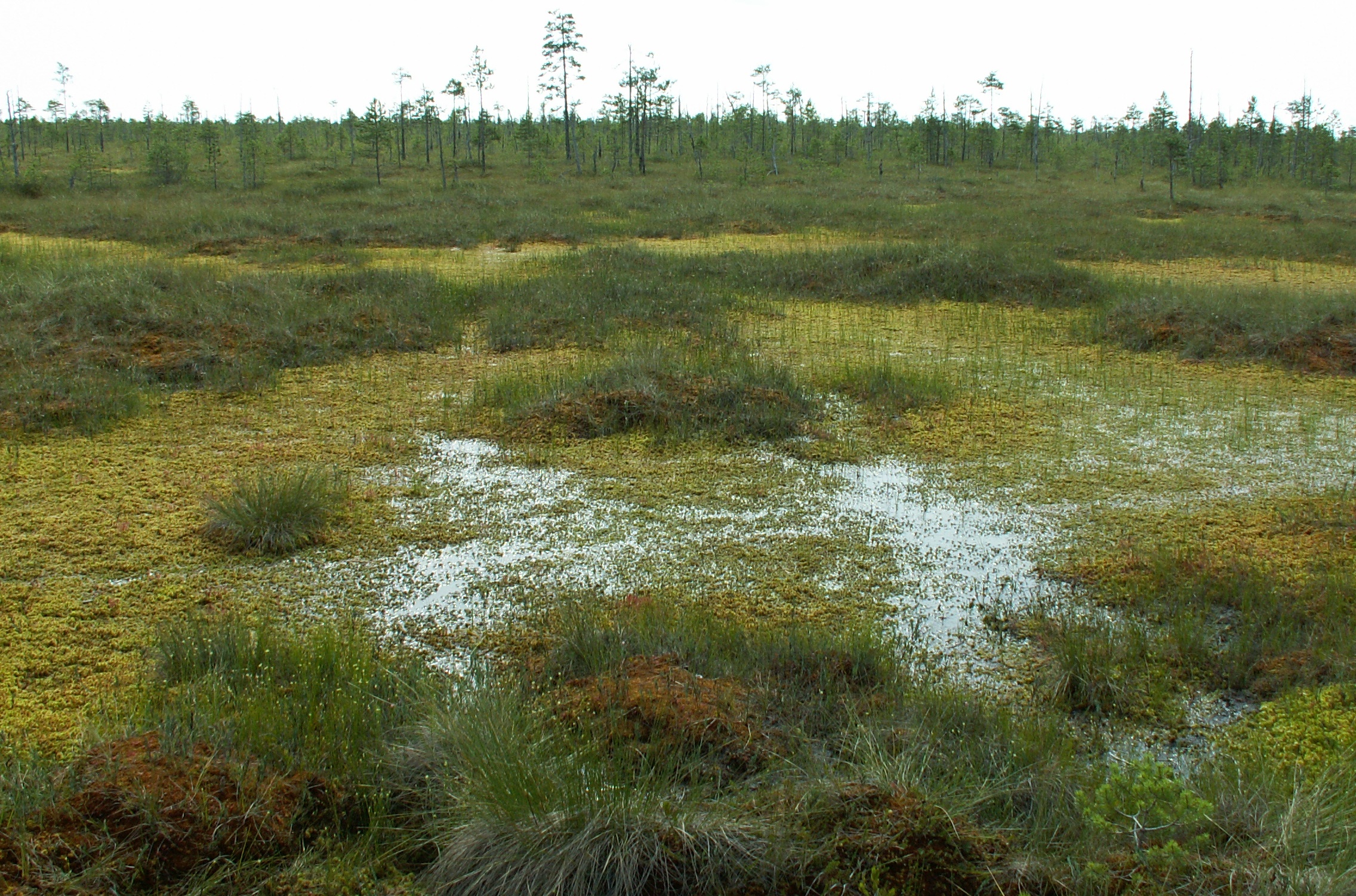 Фамилия, имя, отчество (полностью)Дата рождения (д.м.г.)Место работы, должностьУченая степень, ученое званиеАдрес рабочийТелефон рабочий (или домашний) с указанием    кода, сотовыйЕ-mailНазвание статьиФорма участия в работе Школы (очная или заочная)Заявка на участие в экскурсии 